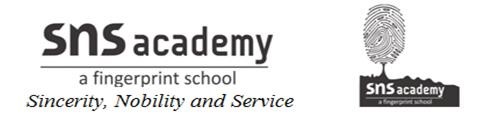                     ANNUAL PLAN (2019-2020)SUBJECT : ENGLISH                                                 GRADE : II – A&B                                                              MONTH        UNIT/TOPICJUNE1)A CURVE OF COLOURSJULY2)THE WEB OF LIFE3)LOOK BEFORE YOU LEAPAUGUST4)MY FRIEND AND I 5)A CLEAN WORLDSEPTEMBERREVISIONOCTOBER6)THE PROBLEM PUZZLE7)THE GOLDEN TOUCHNOVEMBER8)MINDING MY MANNERSDECEMBERREVISIONJANUARY9)A FRIEND IN NEEDFEBRUARY10)WHERE IS THE WINDMARCHREVISION